1	مقدمةعُقدت جمعية الاتصالات الراديوية في يناير 2012 ويتعين اتخاذ ما يترتب على ذلك في الخطوط التوجيهية لأساليب العمل من أجل المندوبين المشاركين في اجتماعات قطاع الاتصالات الراديوية.ولوحظ أيضاً أن هناك معلومات مفيدة تتعلق بالاجتماعات في الصفحات الإلكترونية لقطاع الاتصالات الراديوية يصعب على المندوبين الوصول إليها بسهولة.2	تحديث الخطوط التوجيهية المتعلقة بأساليب العملترد أساليب العمل لجمعية الاتصالات الراديوية ولجان دراسات الاتصالات الراديوية في القرار ITU-R 1-6 الذي يشير إلى الخطوط التوجيهية الصادرة عن المدير. وتوفر الخطوط التوجيهية معلومات إضافية بشأن إجراءات العمل بالتفصيل.ووفقاً لهذا القرار، فإن مدير مكتب الاتصالات الراديوية م‍خوّل لمراجعة الخطوط التوجيهية دورياً بالتعاون الوثيق مع الفريق الاستشاري للاتصالات الراديوية عند الحاجة.وبهذا الصدد، يتعين على المكتب أن يراجع النسخة الحالية من "الخطوط التوجيهية لأساليب عمل جمعية الاتصالات الراديوية ولجان دراسات الاتصالات الراديوية والأفرقة ذات الصلة" (2008، الرسالة الإدارية CA/177) لإظهار نتائج جمعية الاتصالات الراديوية لعام 2012، مثل إلغاء القرار ITU-R 45 (تطبيق عملية الموافقة البديلة على التوصيات (AAP)) في جمعية الاتصالات الراديوية لعام 2012 المشار إليه في الخطوط التوجيهية.3	تحسين النفاذ الإلكتروني إلى المعلومات المفيدة بما فيها الخطوط التوجيهية المتعلقة بأساليب العملوحسب التسلسل الزمني للخطوط التوجيهية (انظر الملحق)، شملت الطبعة الثانية من الخطوط التوجيهية (1995، الرسالة الإدارية المعممة CA/13) ملحقات مفيدة مثل "نسق المساهمات" و"نسق توصيات قطاع الاتصالات الراديوية" وما إلى ذلك. وحُذفت هذه الملحقات من الطبعة الثالثة من الخطوط التوجيهية (2001، الرسالة الإدارية CA/106) ونُشرت آخر طبعة بدون ملحقات. ومع ذلك، لا زال "نسق المساهمات" و"نسق توصيات قطاع الاتصالات الراديوية" يمثلان معلومات مفيدة للمندوبين الجدد لإعداد مساهماتهم المقدمة إلى اجتماعات قطاع الاتصالات الراديوية، ومن ثم ينبغي النظر في إطلاع المندوبين المشاركين في اجتماعات قطاع الاتصالات الراديوية على هذه المعلومات.-	يبدو أن نسق المساهمات مبسط في نموذج المساهمات الذي لا يمكن الوصول إليه بسهولة في الصفحة الإلكترونية لقطاع الاتصالات الراديوية. وسيكون من المفيد إذا ما قدم نموذج المساهمات أيضاً مثالاً لنسق المساهمات على غرار الطبعة الثانية من الخطوط التوجيهية.-	تجري مناقشة نسق التوصيات في إطار فريق العمل بالمراسلة التابع للفريق الاستشاري للاتصالات الراديوية. وبعد الانتهاء من المناقشة، يكون من المفيد مستقبلاً إحاطة المشاركين علماً بالاستنتاجات النهائية بشأن نسق التوصيات.توفر الخطوط التوجيهية أيضاً معلومات أساسية ومفيدة جداً فيما يتعلق بجمعية الاتصالات الراديوية ولجان دراسات الاتصالات الراديوية والأفرقة ذات الصلة. وحالياً، فإن الصفحة الإلكترونية الرئيسية (http://www.itu.int/ITU-R/index.asp?category=study-groups&rlink=rsg&lang=en) للجان دراسات الاتصالات الراديوية هي فقط التي توفر وصلات سريعة للوصول إلى أحدث نسخة من الخطوط التوجيهية تحت "أساليب العمل والتواصل مع المنظمات الأخرى" في حين أن الصفحات الإلكترونية الرئيسية لكل لجنة دراسات وأفرقتها الرئيسية لا توفر ذلك. وبغية حصول المشاركين بسهولة على هذه المواد، وخاصة المشاركون الجدد في اجتماعات قطاع الاتصالات الراديوية، يكون من الأفضل توفير هذه الوصلة السريعة في الصفحات الإلكترونية الرئيسية الخاصة بكل لجنة دراسات وأفرقتها الرئيسية في شكل معلومات عامة. وإضافة إلى ذلك، ينبغي ألا تقتصر هذه الوصلة السريعة على إظهار أحدث نسخة وإنما النسخة السابقة أيضاً من الخطوط التوجيهية كما هو الحال فيما يتعلق بالوثائق الأخرى الصادرة عن قطاع الاتصالات الراديوية. والملحق بهذه الوثيقة مثال ينبغي أن يظهر في الصفحة الإلكترونية.وفي قسم "معلومات عامة" المتاح في الصفحة الرئيسية لكن فرقة عمل، إذا أتيحت الخطوط التوجيهية لأساليب العمل ونموذج المساهمات ونسق التوصيات، سيكون ذلك مفيداً وملائماً للمشاركين الجدد في اجتماع فرقة العمل المعنية.4	مقترحاتتقدم جمهورية كوريا المقترحات التالية للنظر فيها في الاجتماع.•	يدعو الفريق الاستشاري للاتصالات الراديوية في اجتماعه في 2013 المدير إلى استعراض وتحديث الخطوط التوجيهية الواردة في الرسالة الإدارية المعممة CA/177 (2008).•	يدعو الفريق الاستشاري للاتصالات الراديوية في اجتماعه في 2013 المدير إلى توفير وصلات سريعة في الخطوط التوجيهية بما في ذلك تاريخ المراجعة على النحو المبين في الملحق فضلاً عن نموذج المساهمات ونسق التوصيات في القسم الخاص بالمعلومات العامة المتاح في الصفحة الإلكترونية الرئيسية لكل فرقة عمل ولجنة دراسات من أجل تحسين الوصول إلى المعلومات المفيدة.ال‍ملحقات: 1ال‍ملحـقمثال ينبغي أن يظهر في الصفحة الإلكترونية
بشأن الخطوط التوجيهية المتعلقة بأساليب العمل___________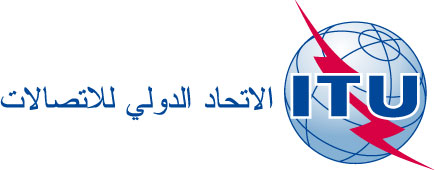 الفريق الاستشاري للاتصالات الراديوية
جنيف، 24-22 مايو 2013الوثيقة RAG13-1/4-A19 أبريل 2013الأصل: بالإنكليزيةجمهورية كورياجمهورية كوريامقترحات لتحديث "الخطوط التوجيهية لأساليب عمل جمعية الاتصالات الراديوية
ولجان دراسات الاتصالات الراديوية والأفرقة ذات الصلة" وتحسين النفاذ إلى المعلوماتمقترحات لتحديث "الخطوط التوجيهية لأساليب عمل جمعية الاتصالات الراديوية
ولجان دراسات الاتصالات الراديوية والأفرقة ذات الصلة" وتحسين النفاذ إلى المعلوماتالتاريخرقم الوثيقةالمصدرالعنوانملاحظة1992.03.16AC/360مدير مكتب الاتصالات الراديويةالخطوط التوجيهية لعمل جمعية الاتصالات الراديوية واجتماعات لجان الدراسات والوثائقالطبعة الأولى1995.02.24CA/13مدير مكتب الاتصالات الراديويةالخطوط التوجيهية لعمل جمعية الاتصالات الراديوية واجتماعات لجان الدراسات والوثائقالطبعة الثانية2001.10.10CA/106مدير مكتب الاتصالات الراديويةمشروع الخطوط التوجيهية المتعلقة بأساليب عمل جمعية الاتصالات الراديوية ولجان دراسات الاتصالات الراديوية والأفرقة ذات الصلةالطبعة الثالثة2002.05.01CA/117مدير مكتب الاتصالات الراديويةالخطوط التوجيهية المراجعة المتعلقة بأساليب عمل جمعية الاتصالات الراديوية ولجان دراسات الاتصالات الراديوية والأفرقة ذات الصلةالطبعة الرابعة2004.06.30CA/140مدير مكتب الاتصالات الراديويةمراجعة الخطوط التوجيهية المتعلقة بأساليب عمل جمعية الاتصالات الراديوية ولجان دراسات الاتصالات الراديوية والأفرقة ذات الصلةالطبعة الخامسة2005.12.21CA/155مدير مكتب الاتصالات الراديويةمراجعة الخطوط التوجيهية المتعلقة بأساليب عمل جمعية الاتصالات الراديوية ولجان دراسات الاتصالات الراديوية والأفرقة ذات الصلةالطبعة السادسة2008.11.26CA/177مدير مكتب الاتصالات الراديويةمراجعة الخطوط التوجيهية المتعلقة بأساليب عمل جمعية الاتصالات الراديوية ولجان دراسات الاتصالات الراديوية والأفرقة ذات الصلةالطبعة السابعة